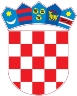 REPUBLIKA HRVATSKAIstarska županija Grad Pula-PolaUpravni odjel za urbanizam, investicije i razvojne projekteKLASA: 350-03/24-37/1URBROJ: 2163-7-04-0139-24-15Pula, 17.06.2024.Temeljem članka 88. stavka 1. Zakona o prostornom uređenju (Narodne novine broj 153/13, 65/17, 114/18, 39/19, 98/19 i 67/23) Istarska županija, Grad Pula-Pola, Upravni odjel za urbanizam, investicije i razvojne projekte dajeOBAVIJESTo izradi izmjene i dopune Prostornog plana uređenja Grada PuleObavještavamo vas da je Gradsko vijeće Grada Pula – Pola na 34. sjednici dana 28.05.2024. donijelo akt:Odluku o izradi izmjene i dopune Prostornog plana uređenja Grada Pule, KLASA: 350-01/24-01/30, URBROJ: 2163-7-04-0139-24-3 od 28.05.2024.koji je objavljeni u službenom glasilu: Službene novine – Bollettino Ufficiale Pula - Pola broj 10/24, dana 29.05.2024.Tonka Komšo, dipl.ing.arh.DOSTAVITI:Istarska županija - web stranica Grad Pula-Pola - web stranica Općina Fažana-Fasana, HR-52212 Fažana, 43. istarske divizije 8Općina Ližnjan-Lisignano, HR-52204 Ližnjan, Ližnjan 147Općina Marčana, HR-52206 Marčana, Marčana 158Grad Vodnjan-Dignano, HR-52215 Vodnjan, Trgovačka 2Općina Medulin, HR-52203 Medulin, Centar 223